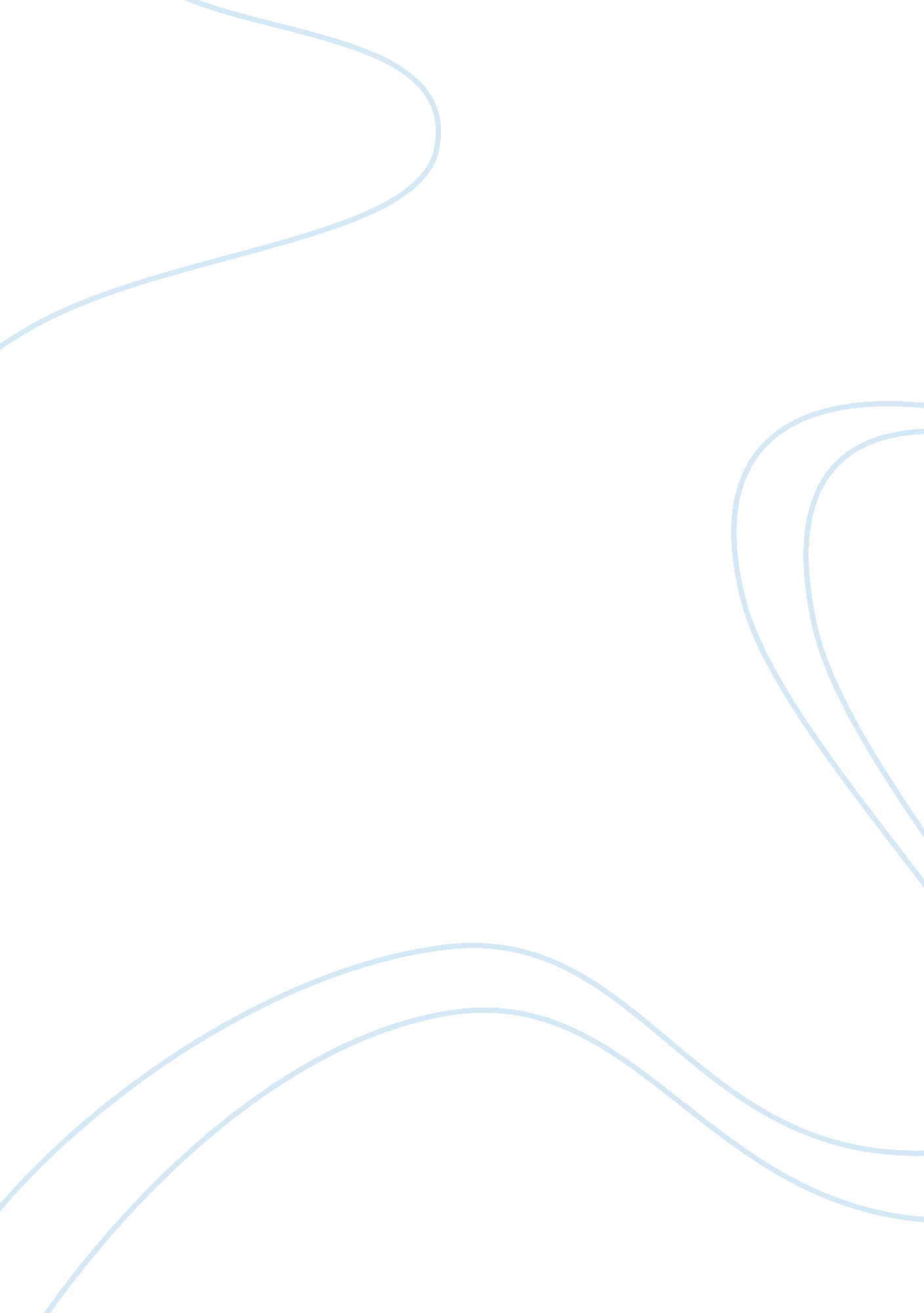 Demand for health care servicesHealth & Medicine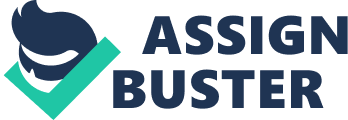 Demand for Health Care Services Task Introduction Demand for health care services is an issue that is debated in public and political forums globally. Governments are generating and directing funds towards the Medicare and Medicaid facilities. Citizens highly value government backed health care services because of their availability and ease of access to medical and health facilities. This essay reviews the demand for health care services of obese patients by discussing the demand and economic theory as it applies to the medical diagnosis treatment. It also discusses the impact on state funds for Medicare and Medicaid and recommends ways to lower costs for a particular state of residence. 
Discuss the supply and demand economic theory as it applies to the medical diagnosis treatment 
Supply and demand economic theory is a significant aspect in the economics. It is a basis in which many economists believe further economic models and theories are extracted. The theory shows the association amid the products accessibility and client’s interest on it. It is established that resources are relatively scarce related to wants. In applying to the medical diagnosis treatment, the demand for medical diagnosis treatment is high. Amusingly, health amenities, certified doctors, and necessary equipments are few; hence, unable to offer proper treatment (Cohen, 2011). Supply and demand economic theory assists in solving the problem leading to increase for demand for medical care to offer efficient treatment. Decision making in the medical sector majorly relies on the necessity for treatment and the accessibility of ample health equipments and services. Consequently, the theory is significant in medical diagnosis treatment (Cohen, 2011). 
Discuss the impact on the State funds for Medicare and Medicaid 
The impact of the State funds for Medicare and Medicaid that has improved the quality of health services provided to patients from low incoming households. The funds have assisted an estimated 60 million Americans, which has provided a home based care. The funding has cost many American citizens through taxing. The low income individuals have been conditioned to rely on the States funds; hence, making them unproductive and hardworking. In reference to table 1, Estimated Adult Obesity-Attributable Percentages and Expenditures, by State (BRFSS 1998–2000), most of the states spend a lot of money in budgeting for Medicare and Medicaid, hence making it difficult to concentrate on other development projects (Berger, 2008). 
Speaking as a health care economist, what would you recommend to lower the cost for your particular state of residence? 
In case I was a health care economist for the Chicago, I will recommend the following strategies to be used to lower the cost of medical services. Firstly, the health facilities should begin to reuse hospital equipments that are safe to be used once again, for example, surgical apparatus. A program will be initiated to edify doctors on the significance of being responsible and remove the profit-minded way of thinking some of them have. This will ensure that health facilities concentrate on treating rather than finding strategies of getting money (Brannon, & Feist, 2010). Thirdly, I will urge the federal government to lessen the amount of money insurance takes on health facilities so that it can be used elsewhere. Unused rooms like emergency rooms can be eliminated or reduced in number to offer the underprivileged a routine medical care. Lastly, the earlier life-ending decisions should be allowed to reduce the cost, which also reduces the process of losing life. Futile strategies and programs that have failed to bring progress to the health care sections should be eliminated to avoid the huge amount of money used to run them. This will ensure that the costs are reduced and cut down (Brannon & Feist, 2010). 
Conclusion 
Conclusively, the discussed areas in demand for health care service include ways in which supply and demand economic theory applies to the medical diagnosis and treatment, the effects of state funds and lastly the ways in which medical cost for Chicago state can be lowered. Consequently, the government ought to ensure that every citizen access quality health services by applying the discussed ideas. 
References 
Berger, S. (2008). Fundamentals of health care financial management: A practical guide to 
fiscal issues and activities. San Francisco, Calif: Josey-Bass. 
Brannon, L., & Feist, J. (2010). Health psychology: An introduction to behavior and health. 
Australia: Wadsworth, Cengage Learning. 
Cohen, J. (2011). Successful training in gastrointestinal endoscopy. Chichester, West Sussex, 
UK: Wiley-Blackwell. 